Thursday 7th November 2019WAR MEMORIAL VISIT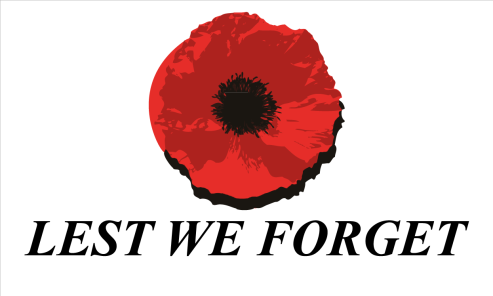 Dear Parents / Carers, On Monday 11th November Year 6 will be walking to the war memorial at St George’s Church in Stockport at 11.30am.In class we have been writing our own war-inspired poetry and will present this to the church whilst paying our respects at this time of remembrance. Children will need sensible walking shoes and a waterproof coat on the day. Please sign the permission slip below so that your child can attend.Yours sincerely, Mrs LewisName of Child:I give permission for my child to walk to the cenotaph at St George’s Church on Monday 11th November.Relevant Medical Concerns: Emergency Contact Number:Signed:									Parent / Carer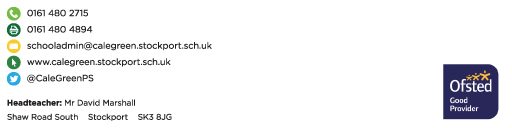 